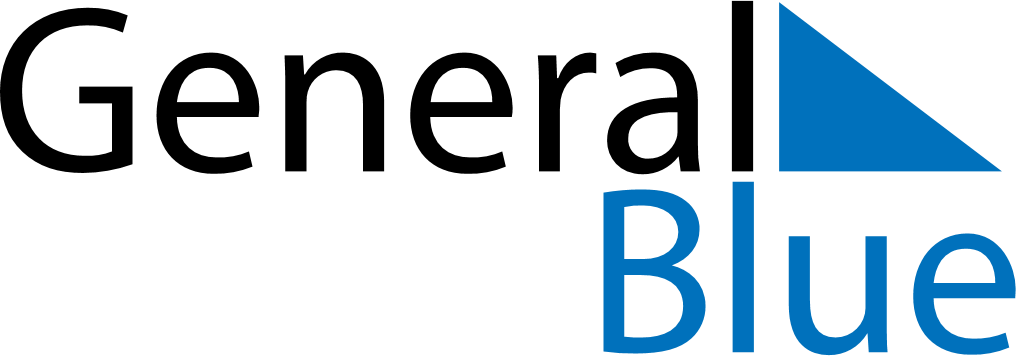 Weekly CalendarSeptember 17, 2023 - September 23, 2023Weekly CalendarSeptember 17, 2023 - September 23, 2023Weekly CalendarSeptember 17, 2023 - September 23, 2023Weekly CalendarSeptember 17, 2023 - September 23, 2023Weekly CalendarSeptember 17, 2023 - September 23, 2023Weekly CalendarSeptember 17, 2023 - September 23, 2023SUNDAYSep 17MONDAYSep 18TUESDAYSep 19WEDNESDAYSep 20THURSDAYSep 21FRIDAYSep 22SATURDAYSep 23